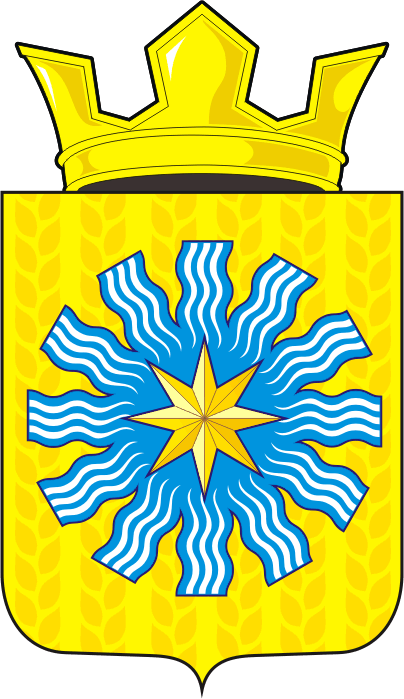  СОВЕТ ДЕПУТАТОВМУНИЦИПАЛЬНОГО ОБРАЗОВАНИЯАЛЕКСАНДРОВСКИЙ СЕЛЬСОВЕТСАРАКТАШСКОГО РАЙОНАОРЕНБУРГСКОЙ ОБЛАСТИЧЕТВЕРТЫЙ СОЗЫВР Е Ш Е Н И Евнеочередного двадцать седьмого заседания Совета депутатов Александровского сельсовета четвертого  созыва   26.04.2023г.                        с.Вторая Александровка	                            №  103Об утверждении схем водоснабжения                                                     муниципального образования Александровский сельсовет                    Саракташского района Оренбургской областиВ соответствиис Федеральным законом от 06.10.2003 № 131-ФЗ       «Об общих принципах организации местного самоуправления в Российской Федерации»,  Федеральным Законом от 07.12.2011 г. № 416-ФЗ «О водоснабжении и водоотведении», заключением по результатам публичных слушаний по проекту схем водоснабжения муниципального образования Александровский сельсовет от 28 февраля 2014 года, Уставом муниципального образования Александровский сельсоветСовет депутатов Александровского сельсоветаР Е Ш И Л :1 Утвердить прилагаемую схему водоснабжения муниципального образования Александровский сельсовет Саракташского района Оренбургской области.2. Контроль за исполнением данного решения возложить на постоянную комиссию по бюджетной, налоговой и финансовой политике, собственности и экономическим вопросам, торговле и быту (Кабелькова Т.А.)3. Настоящее решение подлежит размещению на официальном сайте  администрации Александровского сельсовета в сети Интернет.Председатель Совета ДепутатовАлександровского сельсовета                                                          Т.В.Ефремова    Глава муниципального образованияАлександровский сельсовет                                                             Е.Д. РябенкоРазослано: администрации сельсовета, администрации района, прокуратуре  района, постоянной комиссии, официальный сайт администрации МО Александровский сельсовет.                                                                                 Приложениек решению Совета депутатовАлександровского сельсовета Саракташского района Оренбургской области26.04.2023 от    № 103 СХЕМА ВОДОСНАБЖЕНИЯ  МУНИЦИПАЛЬНОГО ОБРАЗОВАНИЯ АЛЕКСАНДРОВСКИЙ СЕЛЬСОВЕТ САРАКТАШСКОГО РАЙОНА ОРЕНБУРГСКОЙ ОБЛАСТИI.Общие положения    Основанием для разработки схемы водоснабжения  муниципального образования Александровский сельсовет Саракташского района Оренбургской области являются:Федеральный закон от 07 .12.2011 № 416-ФЗ « О водоснабжении и водоотведении»;- Водный кодекс Российской Федерации.	Генеральный план МО Александровский сельсовет Саракташского района Оренбургской области;постановление администрации МО Александровский сельсовет № 44 -п от 13.12.2013 г. « Об утверждении графика разработки и утверждения схемы водоснабжения муниципального образования Александровский сельсовет Саракташского района Оренбургской области ».II. Состав схемы водоснабжения   муниципального образования  Александровский сельсовет Саракташского района Оренбургской области на период до 2030 годаРазработанная схема водоснабжения   сельского поселения включает в себя:1.  Общие  положения	2. Цели и задачи разработки схемы водоснабжения  3. Общую характеристику сельского поселения.	4. Принципиальная схема водоснабжения с. Вторая Александровка  Саракташского района5. Графическая часть схемы холодного водоснабжения.	6. Существующее	положение в сфере холодного водоснабжения с.Вторая Александровка 7.Существующе положение в сфере водоотведения	8. Расчетные расходы воды	9. Предложения реконструкции и технического перевооружения источников водоснабжения и  10. Перспективное потребление ресурсов в сфере водопотребления  административных границах поселения	III. Цели и задачи разработки схемы водоснабжения муниципального образования Александровский сельсовет Саракташского района Оренбургской областиСхема включает первоочередные мероприятия по созданию и развитию централизованных систем водоснабжения, повышению надежности функционирования этих систем, обеспечению комфортных и безопасных условий для проживания в Александровском сельском поселении, обеспечению надежного водоснабжения   наиболее экономичным способом при минимальном воздействии на окружающую среду, а также экономического стимулирования развития систем водоснабжения и водоотведения, внедрения энергосберегающих технологий. Основными задачами при разработке схемы водоснабжения  сельского поселения на период до 2030 г. являются:	1.Обследование системы водоснабжения  и анализ существующей ситуации в водоснабжении сельского поселения;	2.Выбор оптимального варианта развития водоснабжения   и основные рекомендации по развитию системы водоснабжения   сельского поселения до 2030 года.	       Водоснабжающая организация определяется схемой водоснабжения. Мероприятия по развитию системы водоснабжения, предусмотренные настоящей схемой, включаются в инвестиционную программу водоснабжающей организации и, как следствие, могут быть включены в соответствующий тариф организации коммунального комплекса.	IV. Краткие сведения о географическом положении и  природных условиях        Муниципальное образование Александровский сельсовет Саракташского района Оренбургской области  находится в центральной части Оренбургской области  в границах Саракташского  района. Площадь поселения 1822,4 га, численность населения 575 человек, в состав сельсовета входят 2 населённых пункта: с. Вторая Александровка, деревня Свиногорка. Климат умеренно-континентальный, характеризующийся средним увлажнением, с жарким  летом и умеренно холодной  зимой.   Среднегодовая   многолетняя  температура воздуха составляет 5.8оС. Самым теплым месяцем является июль, средняя температура которого колеблется в пределах 28-35°С. Средняя многолетняя температура зимы  составляет (-)13о-(-) 17,7°С. Число дней с отрицательной температурой во все часы суток – 93. V.Существующее положение в сфере холодного водоснабженияс. Вторая Александровка1.Ресурсоснабжающей организацией в сфере холодного водоснабжения является общество с ограниченной ответственностью «Водоканал».2.В качестве источника хозяйственно-питьевого водоснабжения с. Вторая Александровка приняты подземные воды. Отбор воды осуществляется из артскважин в индивидуальных жилых домах.В административном отношении водозаборы для добычи подземных вод используемых для целей питьевого и хозяйственно – бытового водоснабжения с. Вторая Александровка расположены в Саракташском районе Оренбургской области.        Общество с ограниченной ответственностью «Водоканал» имеет 1 скважину для водоснабжения с. Вторая Александровка. Глубина скважины 100 м, пробурена в 1981 году.        Качество воды в скважине для питьевого и хозяйственно-бытового водоснабжения с. Вторая Александровка по химическим и бактериологическим показателям отвечает требованиям СанПиН 2.1.4. 1074-01 «Питьевая вода. Гигиенические требования к качеству воды централизованных систем питьевого водоснабжения. Контроль качества».Водохозяйственный баланс водоиспользования, составленный на основе отраслевых индивидуальных норм водопотребления.VI. Расчетные расходы водыРасчетное водопотребление включает:   1.расход воды на хозяйственно-питьевые нужды населения;   2. расход воды на поливку приусадебных участков;   3. расход воды на противопожарные нужды.Нормативы потребления коммунальной услуги по холодному водоснабжению и водоотведению установлены администрацией Оренбургской области в соответствии со статьей 157 Жилищного кодекса Российской федерации, постановлением Правительства Российской Федерации от 23 мая 2006 года № 306 «Об утверждении Правил установления и определения нормативов потребления коммунальных услуг».	VIII.Предложения реконструкции и технического перевооружения источников водоснабженияСредний износ трубопроводов водоснабжения в поселении составляет 69,6%. Для решения данной задачи необходима модернизация водопроводных и канализационных сетей - замена ветхих стальных труб на полиэтиленовые. Всего в с. Вторая Александровка протяженность водопроводных сетей составляет 11,2 км. Изношенность стальных труб является причиной недопоставки холодной воды потребителям. Приложение 1к решению Совета депутатовАлександровского сельсовета Саракташского района Оренбургской области26.04.2023 от    № 103Нормативы потребления  водоснабженияПеречень объектов села Вторая Александровка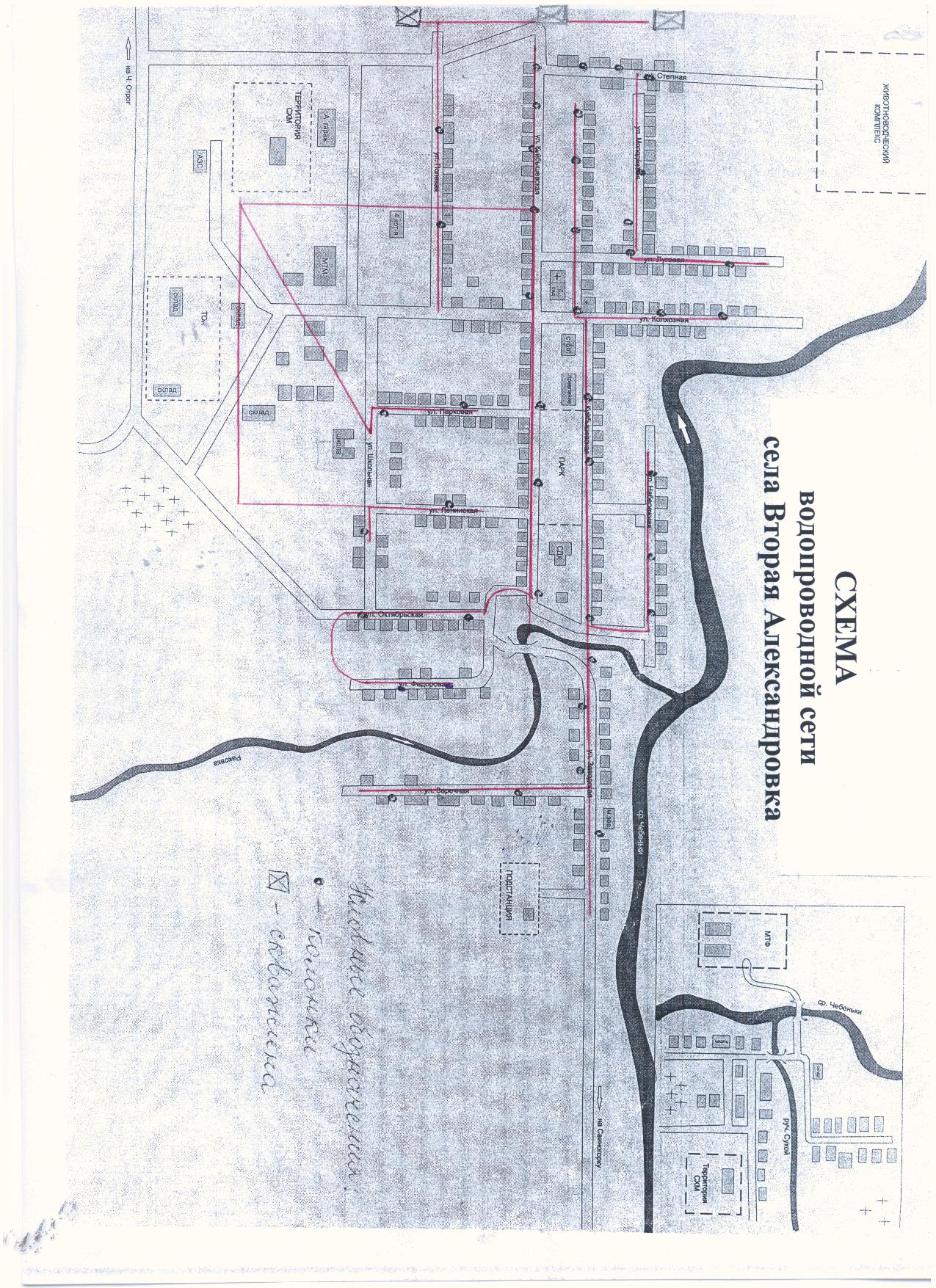 НаименованиеНаселенного пунктаобъемобъемнаселениенаселениеБюджетныеорганизацииБюджетныеорганизацииПрочие потребителиПрочие потребителиПотериНаименованиеНаселенного пунктаМ.куб/ сутТыс.м.куб/годМ.куб/ сутТыс.м.куб/годБюджетныеорганизацииБюджетныеорганизацииПрочие потребителиПрочие потребителиПотериМ.куб/ сутТыс.м.куб/годМ.куб/ сутТыс.м.куб/годМ.куб/ сутТыс.м.куб/годМ.куб/ сутТыс.м.куб/годПотерис. Вторая Александровка8932,56021,9176,2124,3Александровский сельсоветАлександровский сельсоветАлександровский сельсоветАлександровский сельсовет№ п/пЦели использования водыЕдиница измеренияНорматив в месяц1234 1На палив земельного участкаКуб.метров на 1кв.метр0,2622На водоснабжение и приготовление пищи для сельхоз.животных, в том числе.2.1Коровы молочныеКуб.метров на 1 голову3,02.2Коровы мясныеКуб.метров на 1 голову2,12.3Быки, нетелиКуб.метров на 1 голову1,52.4Молодняк КРС в возрасте до 2-х летКуб.метров на 1 голову0,92.5Телята в возрасте до 6-ти месяцевКуб.метров на 1 голову0,62.6Лошади рабочие, верховые, рысистые и некормящие маткиКуб.метров на 1 голову1,82.7Лошади племенные и кормящиеКуб.метров на 1 голову2,42.8Жеребцы-производителиКуб.метров на 1 голову2,1 2.9Жеребята в возрасте до 1,5 летКуб.метров на 1 голову1,36 3Овцы взрослыеКуб.метров на 1 голову0,33.1Молодняк овецКуб.метров на 1 голову0,183.2Хряки-производители, матки взрослыеКуб.метров на 1 голову0,73.3Свиноматки с поросятамиКуб.метров на 1 голову1,83.4Свиноматки супоросые,холостыеКуб.метров на 1 голову0,73.5Поросята-отъемышиКуб.метров на 1 голову0,153.6Ремонтантный молоднякКуб.метров на 1 голову0,43.7Свиньи на откормеКуб.метров на 1 голову0,43.8курыКуб.метров на 1 голову0,033.9индейкиКуб.метров на 1 голову0,044.0Утки, гусиКуб.метров на 1 голову0,064.1Норки, соболиКуб.метров на 1 голову0,094,2Лисы и песцыКуб.метров на 1 голову0,354.3кроликиКуб.метров на 1 голову0,09с. Вторая Александровка ул. Набережная 1с. Вторая Александровка ул. Набережная 3с. Вторая Александровкаул. Набережная 9с. Вторая Александровка ул. Набережная 13с. Вторая Александровка ул. Набережная 15с. Вторая Александровкаул. Набережная 17с. Вторая Александровка ул. Куйбышевская 22с. Вторая Александровка ул. Куйбышевская 52с. Вторая Александровкаул. Куйбышевская 11с. Вторая Александровка ул. Куйбышевская 53с. Вторая Александровка ул. Куйбышевская 57с. Вторая Александровка ул. Куйбышевская 16с. Вторая Александровкаул. Куйбышевская 40с. Вторая Александровка ул. Куйбышевская 42с. Вторая Александровка ул. Куйбышевская 65с. Вторая Александровкаул. Куйбышевская 2с. Вторая Александровкаул. Куйбышевская 28/2с. Вторая Александровкаул. Куйбышевская 50с. Вторая Александровкаул. Куйбышевская 37с. Вторая Александровкаул. Куйбышевская 39с. Вторая Александровкаул. Куйбышевская 66с. Вторая Александровкаул. Куйбышевская 54с. Вторая Александровкаул. Куйбышевская 55с. Вторая Александровкаул. Куйбышевская 67с. Вторая Александровкаул. Куйбышевская 68с. Вторая Александровкаул. Куйбышевская 3с. Вторая Александровкаул. Куйбышевская 33с. Вторая Александровкаул. Куйбышевская 46с. Вторая Александровкаул. Куйбышевская 36с. Вторая Александровкаул. Куйбышевская 55с. Вторая Александровкаул. Колхозная 9с. Вторая Александровкаул. Колхозная 10/1с. Вторая Александровкаул. Колхозная 12с. Вторая Александровкаул. Колхозная 13с. Вторая Александровкаул. Колхозная 18с. Вторая Александровкаул. Колхозная 17с. Вторая Александровкаул. Колхозная 20с. Вторая Александровкаул. Колхозная 22с. Вторая Александровкаул. Колхозная 24с. Вторая Александровкаул. Колхозная 26с. Вторая Александровкаул. Колхозная 38Ас. Вторая Александровкаул. Луговая 12с. Вторая Александровкаул. Луговая 13с. Вторая Александровкаул. Луговая 15с. Вторая Александровкаул. Луговая 16Ас. Вторая Александровкаул. Луговая 18с. Вторая Александровкаул. Молодёжная 7/2с. Вторая Александровкаул. Молодёжная 7/1с. Вторая Александровкаул. Молодёжная 3/1с. Вторая Александровкаул. Молодёжная 1/2с. Вторая Александровкаул. Молодёжная 13/2с. Вторая Александровкаул. Молодёжная 11/1с. Вторая Александровкаул. Молодёжная 11/2с. Вторая Александровкаул. Молодёжная 5/2с. Вторая Александровкаул. Молодёжная 9/2с. Вторая Александровкаул. Молодёжная 3/1с. Вторая Александровкаул. Степная 1/2с. Вторая Александровкаул. Степная 3/1с. Вторая Александровкаул. Степная 3/2с. Вторая Александровкаул. Степная 7/2с. Вторая Александровкаул. Степная 2/1с. Вторая Александровкаул. Степная 5/1с. Вторая Александровкаул. Степная 7/1с. Вторая Александровкаул. Степная 1/2с. Вторая Александровкаул. Степная 1/1с. Вторая Александровкаул. Степная 4с. Вторая Александровкаул. Степная 5/2с. Вторая Александровкаул. Полевая 7/1с. Вторая Александровкаул. Полевая 7/2с. Вторая Александровкаул. Полевая 15/1с. Вторая Александровкаул. Полевая 15/2с. Вторая Александровкаул. Полевая 11/1с. Вторая Александровкаул. Полевая 11/2с. Вторая Александровкаул. Полевая 9/3с. Вторая Александровкаул. Школьная 2с. Вторая Александровкаул. Школьная 3/1с. Вторая Александровкаул. Школьная 5с. Вторая Александровкаул. Заводская 1с. Вторая Александровкаул. Заводская 14с. Вторая Александровкаул. Заводская 5с. Вторая Александровкаул. Заводская 4с. Вторая Александровкаул. Заводская 21с. Вторая Александровкаул. Заводская 11с. Вторая Александровкаул. Заречная 3/2с. Вторая Александровкаул. Заречная 11/1с. Вторая Александровкаул. Заречная 9/1с. Вторая Александровкаул. Заречная 11/2с. Вторая Александровкаул. Заречная 3/1с. Вторая Александровкаул. Федорова 8с. Вторая Александровкаул. Федорова 2с. Вторая Александровкаул. Октябрьская 1/2с. Вторая Александровкаул. Октябрьская 2с. Вторая Александровкаул. Октябрьская 3с. Вторая Александровкаул. Октябрьская 9с. Вторая Александровкаул. Октябрьская 5